PREVENCIJA NASILJA NA SPORTSKIM NATJECANJIMAPolicijska uprava Vukovarsko-srijemska uz podršku Ravnateljstva policije Ministarstva unutarnjih poslova 12.listopada 2017. godine provela je preventivni program usmjeren na prevenciju nasilja na sportskim natjecanjima kojemu je cilj izgradnja kulture dijaloga, sprječavanja govora mržnje, sprječavanja diskriminacije i razvijanja međusobne tolerancije.Program je bio namijenjen mladima (učenicima od 1. do 4. razreda srednjih škola), ali i svim drugim dionicima društva, koji se neposredno kroz svoj rad susreću s problematikom nasilja na sportskim natjecanjima.Program je uključivao prezentaciju preventivno-edukativnog filma njemačke policije na temu “Heimspiel  – Na domaćem terenu” te nastup benda „Opća opasnost“.Učenici završnih razreda naše škole su sudjelovali u navedenom projektu. 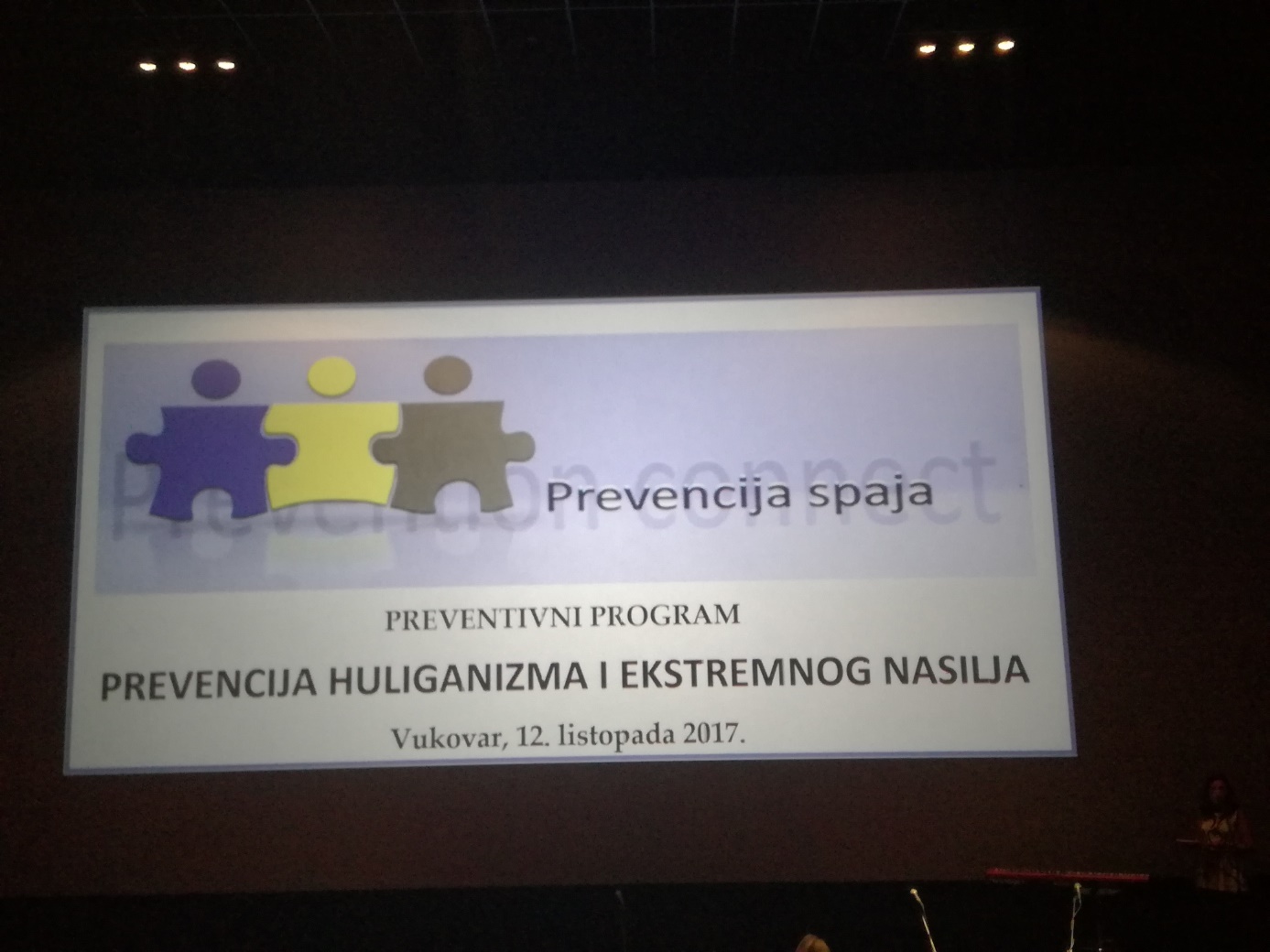 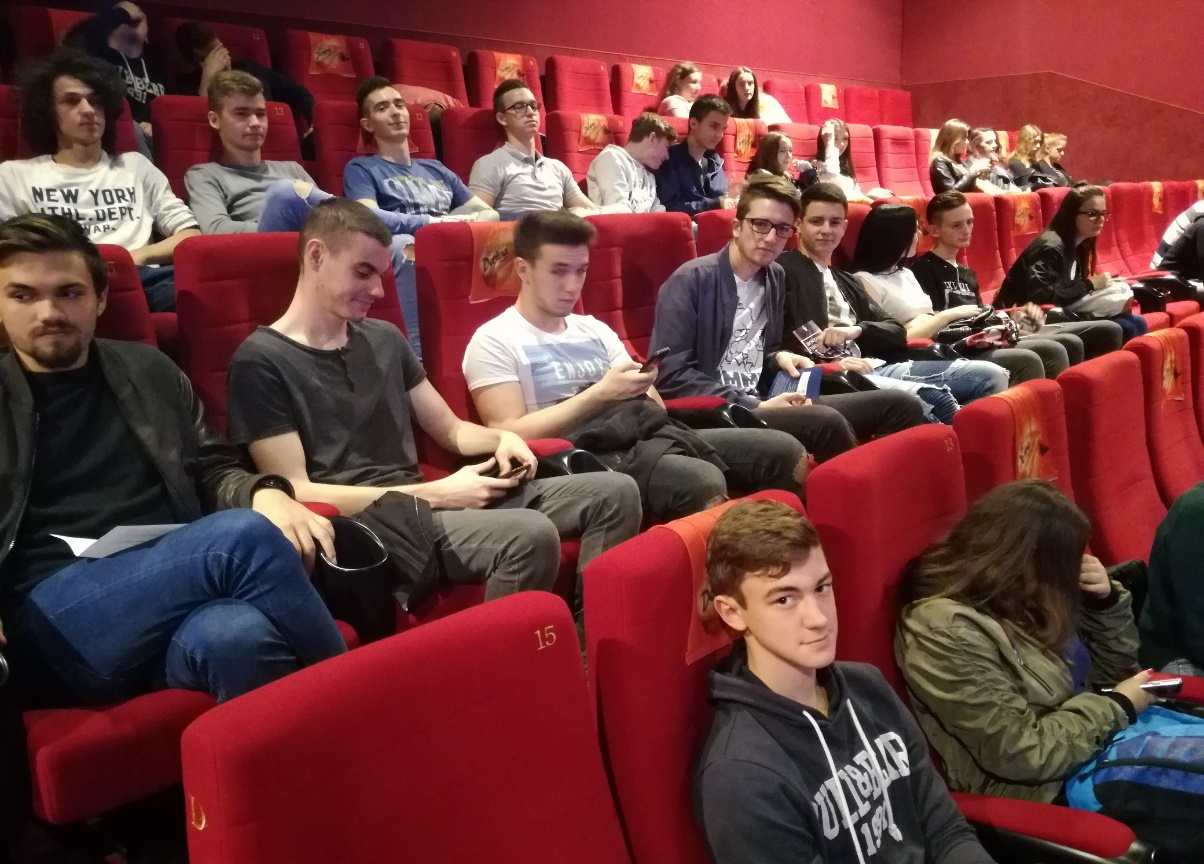 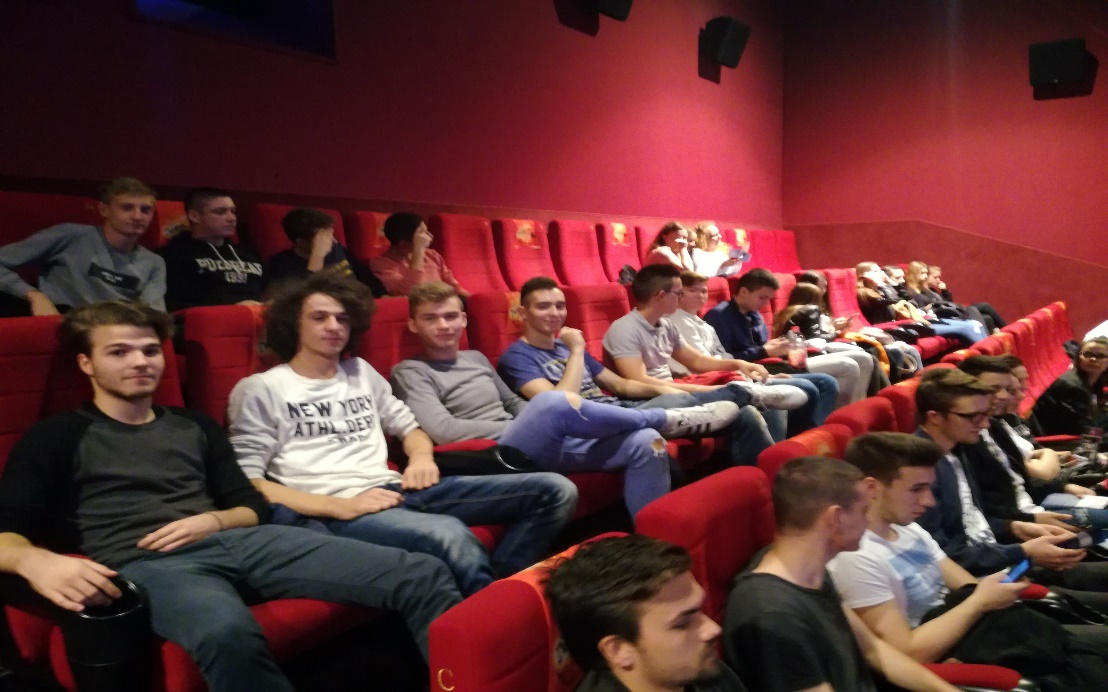 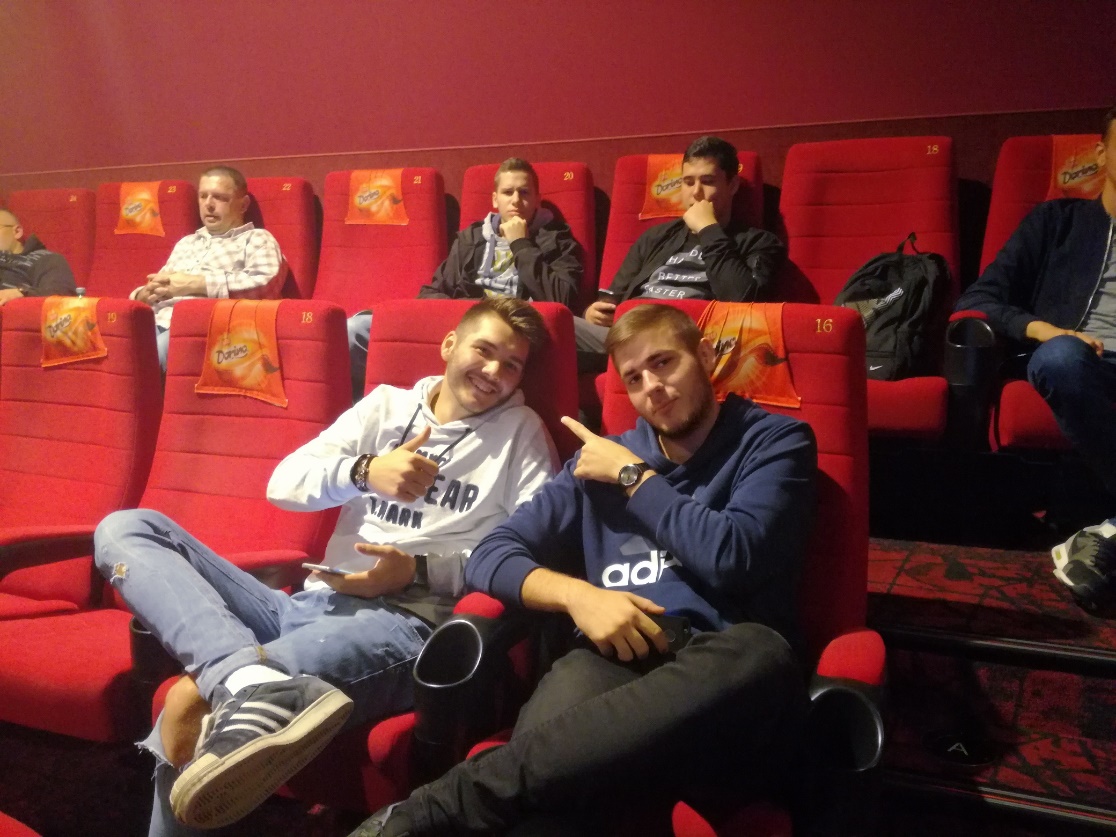 